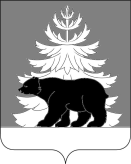 РОССИЙСКАЯ ФЕДЕРАЦИЯИРКУТСКАЯ ОБЛАСТЬДумаЗиминского муниципального районаVII созываР Е Ш Е Н И Е 24 февраля 2024 года                                   №331                                                            г. Зима    На основании части 5 статьи 30, пункта 5 части 2, части 9 статьи 33 Градостроительного кодекса Российской Федерации, приказов Енисейского бассейнового водного управления от 28.03.2022  № 76 «Об установлении зоны затопления территории, прилегающей к реке Буря, в границах населенного пункта с. Буря Зиминского района Иркутской области», 17.03.2020  № 142 «Об установлении зоны затопления территории, прилегающей к р. Ока, р. Кимильтей в с. Баргадай Зиминского района Иркутской области», от 15.07.2020 № 271 «Об установлении зоны затопления территории, прилегающей к р. Кимильтей, в границах населенного пункта с. Кимильтей Зиминского района Иркутской области», от 17.03.2020 № 153 «Об установлении зоны затопления территории, прилегающей к р. Ока в с. Перевоз Зиминского района Иркутской области», от 17.03.2020 № 145 «Об установлении зоны затопления территории, прилегающей к        р. Ока в Блок-пост Ока-2 Зиминского района Иркутской области», от 17.03.2020 № 154 «Об установлении зоны затопления территории, прилегающей к р. Ока в с. Покровка Зиминского района Иркутской области», от 17.03.2020 № 152 «Об установлении зоны затопления территории, прилегающей к р. Ока в д. Норы Зиминского района Иркутской области», от 15.07.2020 № 266 «Об установлении зоны затопления территории, прилегающей к р. Зима, в границах населенного пункта д. Нижний Хазан Зиминского района Иркутской области», от 15.07.2020 № 267 «Об установлении зоны затопления территории, прилегающей к р. Зима, в границах населенного пункта з. Полковникова  Зиминского района Иркутской области», от 15.07.2020 № 265 «Об установлении зоны затопления территории, прилегающей к р. Зима, в границах населенного пункта с. Самара Зиминского района Иркутской области», частью 4 статьи 14 Федерального закона от 06.10.2003  № 131-ФЗ «Об общих принципах организации местного самоуправления в Российской Федерации», статьями 30, 47 Устава Зиминского районного муниципального образования, Дума Зиминского муниципального района РЕШИЛА:1.  Уточнить правила землепользования и застройки:1.1 в части II «Графические материалы» Кимильтейского муниципального образования, утверждённые решением Думы  Кимильтейского муниципального образования Зиминского района от 28.05.2014 № 66;1.2 в части II «Графические материалы» Покровского муниципального образования, утверждённые решением Думы Покровского муниципального образования Зиминского района от 30.05.2014 № 70;1.3 в части II «Графические материалы» Услонского муниципального образования, утверждённые решением Думы Услонского муниципального образования Зиминского района от 30.05.2014 № 86;1.3 в части II «Графические материалы» Ухтуйского муниципального образования, утверждённые решением Думы Ухтуйского муниципального образования Зиминского района от 28.05.2014 № 56,изложив карты градостроительного зонирования территорий муниципальных образований, карты зон с особыми условиями использования территорий муниципальных образований в новой редакции (приложение 1, приложение 2, приложение 3, приложение 4, приложение 5).2. Консультанту  Думы Сорокиной Н.М. опубликовать настоящее решение в информационно-аналитическом, общественно-политическом еженедельнике «Вестник района» и разместить на официальном сайте администрации Зиминского районного муниципального образования www.rzima.ru. в информационно-телекоммуникационной сети «Интернет».3. Данное решение вступает в силу после  дня его официального опубликования.4. Контроль исполнения настоящего решения возложить на заместителя мэра по  управлению муниципальным хозяйством Ширяева А.А.Мэр Зиминского районного муниципального образования                                                                          Н.В. НикитинаПредседатель ДумыЗиминского муниципального района                                                                С.И. УсольцевОб уточнении правил землепользования и застройкиКимильтейского муниципального образования, Покровского муниципального образования, Услонского муниципального образования, Ухтуйского муниципального образования Зиминского района в части отображения границ зон затопления (зон с особыми условиями использования территорий) и установлении ограничений использования земельных участков и объектов капитального строительства в границах этих зон